GUJARAT TECHNOLOGY UNIVERSITYNATIONAL SERVICE SCHEMEBABARIA INSTITUTE OF TECHNOLOGYA Report on Armed Forces Flag Day Celebrationon 07th December 2018of NSS Unit - Babaria Institute of TechnologyNSS Unit Name/College Name: Babaria Institute of TechnologyEvent Name: Armed Forces Flag Day CelebrationEvent Date, Time and Location: 07th December 2018, BITS Edu Campus.Brief Description of the Event: The Armed Forces Flag Day is celebrated all over India on 7th of December in order to collect funds from people of India for the welfare of the Indian armed forces personnel. The Flag Day Fund is mainly utilized for Rehabilitation of battle casualties, Welfare of the serving personnel and their families,     Resettlement and welfare of ex-servicemen and their families.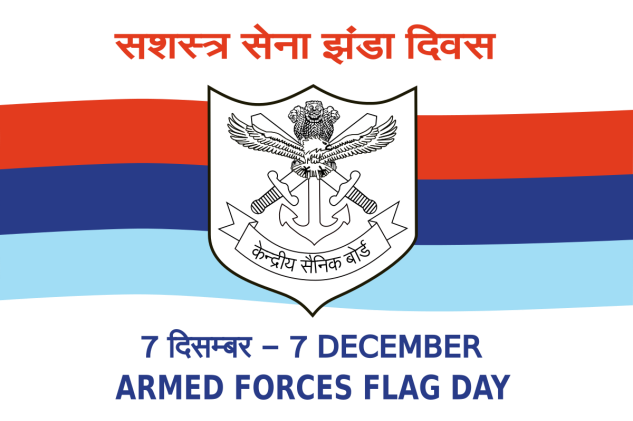 NSS unit of Babaria Institute of Technology has celebrated The Armed Forces Flag Day commemoration and the collection of funds through distribution of flags. This event helps to create awareness in youth about armed forces and their contribution to the nation.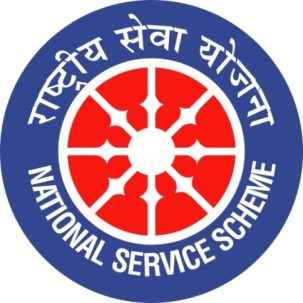 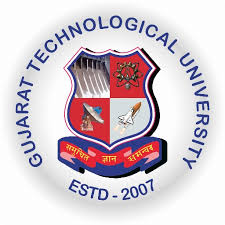 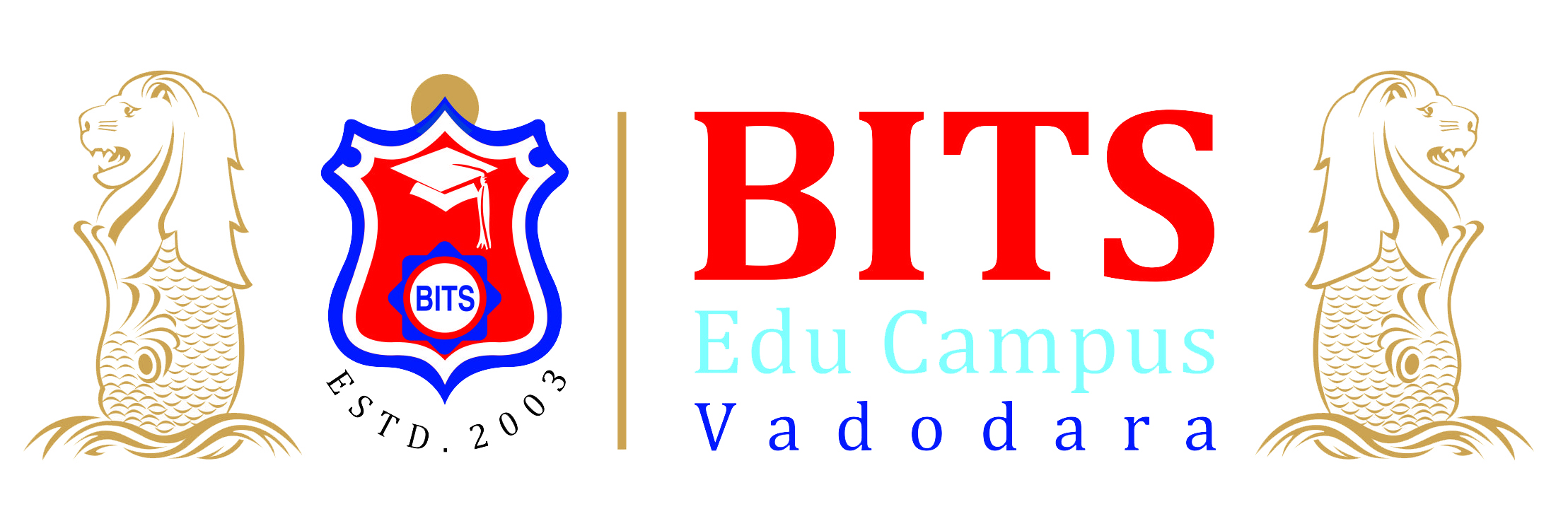 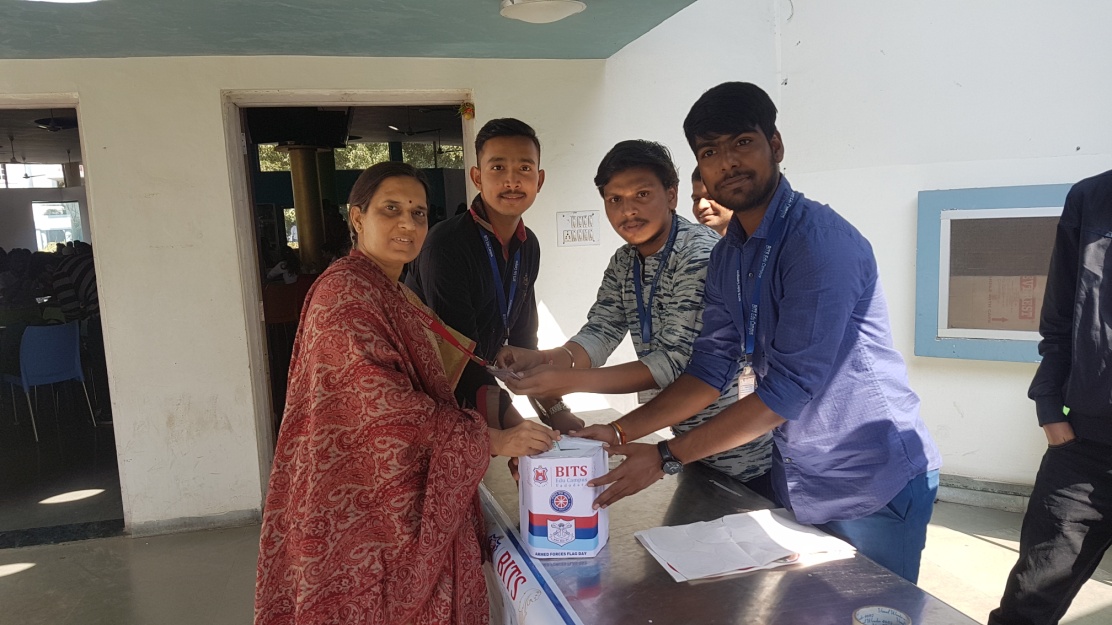 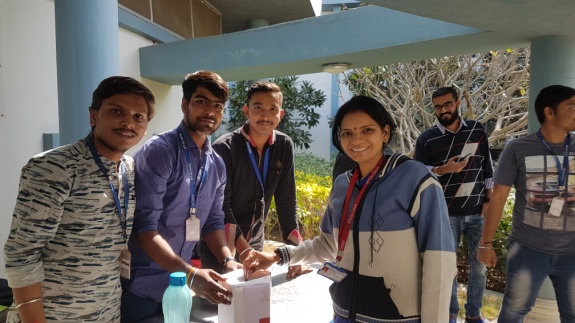 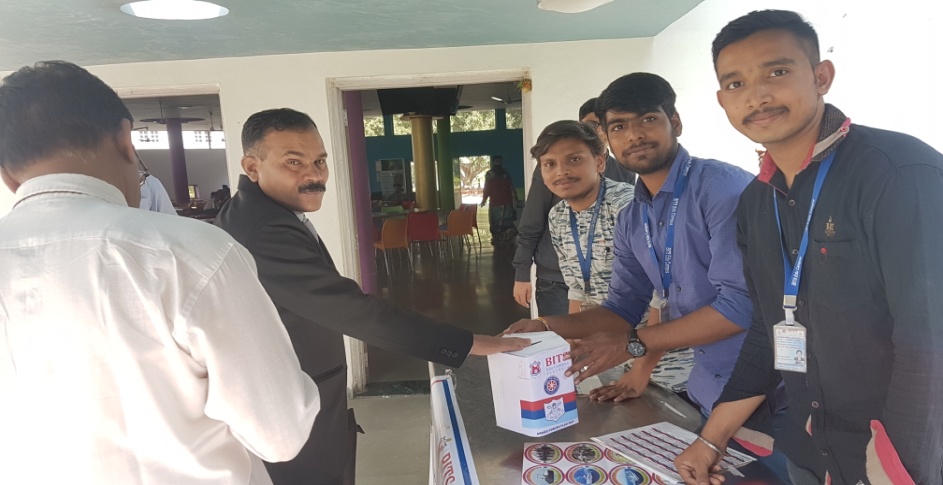 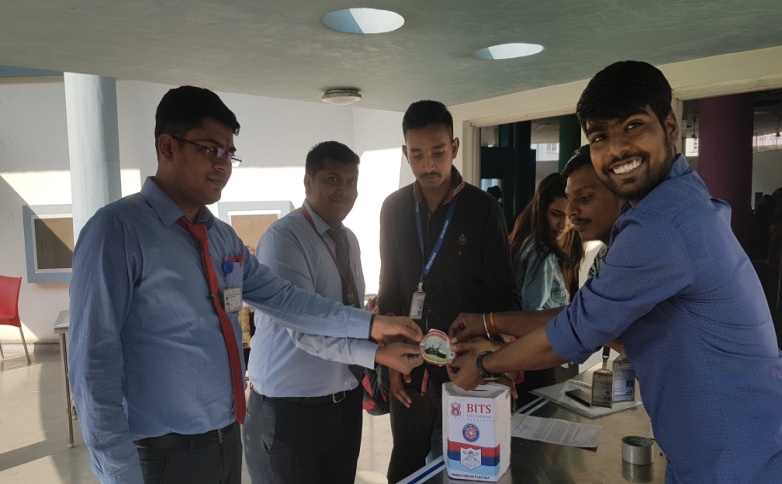 Armed Force Flag Day Commemoration and Collection at Babaria Institute of TechnologyArmed Force Flag Day Commemoration and Collection at Babaria Institute of Technology